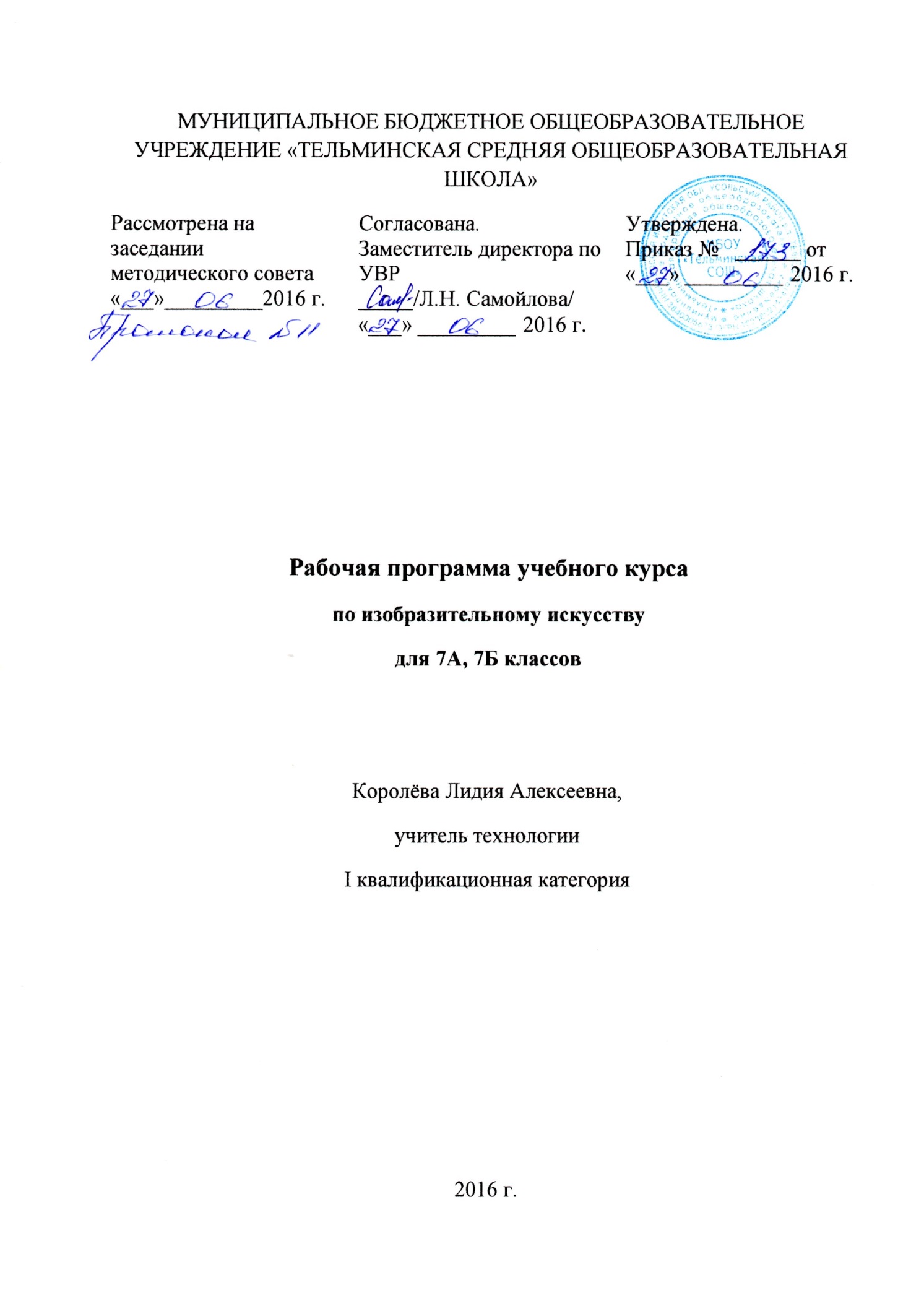 Рабочая программа по изобразительному искусству для 7-х классов разработана на основе требований к результатам освоения основной образовательной программы основного общего образования МБОУ «Тельминская СОШ» и других её разделов, с учетом изменений, внесенных в федеральный государственный образовательный стандарт основного общего образования (приказ Минобрнауки России от 31.12.2015 г. № 1577).Планируемые результаты освоения Выпускник научится:иметь общее представление и рассказывать об особенностях архитектурно-художественных стилей разных эпох;понимать тенденции и перспективы развития современной архитектуры;различать образно-стилевой язык архитектуры прошлого;характеризовать и различать малые формы архитектуры и дизайна в пространстве городской среды;понимать плоскостную композицию как возможное схематическое изображение объемов при взгляде на них сверху;осознавать чертеж как плоскостное изображение объемов, когда точка – вертикаль, круг – цилиндр, шар и т. д.;применять в создаваемых пространственных композициях доминантный объект и вспомогательные соединительные элементы;применять навыки формообразования, использования объемов в дизайне и архитектуре (макеты из бумаги, картона, пластилина);создавать композиционные макеты объектов на предметной плоскости и в пространстве;создавать практические творческие композиции в технике коллажа, дизайн-проектов;получать представления о влиянии цвета на восприятие формы объектов архитектуры и дизайна, а также о том, какое значение имеет расположение цвета в пространстве архитектурно-дизайнерского объекта;приобретать общее представление о традициях ландшафтно-парковой архитектуры;характеризовать основные школы садово-паркового искусства;понимать основы краткой истории русской усадебной культуры XVIII – XIX веков;называть и раскрывать смысл основ искусства флористики;понимать основы краткой истории костюма;характеризовать и раскрывать смысл композиционно-конструктивных принципов дизайна одежды;применять навыки сочинения объемно-пространственной композиции в формировании букета по принципам икебаны;использовать старые и осваивать новые приемы работы с бумагой, природными материалами в процессе макетирования архитектурно-ландшафтных объектов;отражать в эскизном проекте дизайна сада образно-архитектурный композиционный замысел;использовать графические навыки и технологии выполнения коллажа в процессе создания эскизов молодежных и исторических комплектов одежды;узнавать и характеризовать памятники архитектуры Древнего Киева. София Киевская. Фрески. Мозаики;различать итальянские и русские традиции в архитектуре Московского Кремля. Характеризовать и описывать архитектурные особенности соборов Московского Кремля;различать и характеризовать особенности древнерусской иконописи. Понимать значение иконы «Троица» Андрея Рублева в общественной, духовной и художественной жизни Руси;узнавать и описывать памятники шатрового зодчества;характеризовать особенности церкви Вознесения в селе Коломенском и храма Покрова-на-Рву;раскрывать особенности новых иконописных традиций в XVII веке. Отличать по характерным особенностям икону и парсуну;работать над проектом (индивидуальным или коллективным), создавая разнообразные творческие композиции в материалах по различным темам;различать стилевые особенности разных школ архитектуры Древней Руси;создавать с натуры и по воображению архитектурные образы графическими материалами и др.;работать над эскизом монументального произведения (витраж, мозаика, роспись, монументальная скульптура); использовать выразительный язык при моделировании архитектурного пространства;сравнивать, сопоставлять и анализировать произведения живописи Древней Руси;рассуждать о значении художественного образа древнерусской культуры;ориентироваться в широком разнообразии стилей и направлений изобразительного искусства и архитектуры XVIII – XIX веков;использовать в речи новые термины, связанные со стилями в изобразительном искусстве и архитектуре XVIII – XIX веков;выявлять и называть характерные особенности русской портретной живописи XVIII века;характеризовать признаки и особенности московского барокко;создавать разнообразные творческие работы (фантазийные конструкции) в материале.Выпускник получит возможность научиться:осознавать главные темы искусства и, обращаясь к ним в собственной художественно-творческой деятельности, создавать выразительные образы;применять творческий опыт разработки художественного проекта – создания композиции на определенную тему;понимать смысл традиций и новаторства в изобразительном искусстве XX века. Модерн. Авангард. Сюрреализм;характеризовать стиль модерн в архитектуре. Ф.О. Шехтель. А. Гауди;создавать с натуры и по воображению архитектурные образы графическими материалами и др.;работать над эскизом монументального произведения (витраж, мозаика, роспись, монументальная скульптура);использовать выразительный язык при моделировании архитектурного пространства;характеризовать крупнейшие художественные музеи мира и России;получать представления об особенностях художественных коллекций крупнейших музеев мира;использовать навыки коллективной работы над объемно- пространственной композицией;понимать основы сценографии как вида художественного творчества;понимать роль костюма, маски и грима в искусстве актерского перевоплощения;называть имена великих актеров российского театра XX века (А.Я. Головин, А.Н. Бенуа, М.В. Добужинский);Содержание курса изобразительного искусства в 7–х классах«ДИЗАЙН И АРХИТЕКТУРА В ЖИЗНИ ЧЕЛОВЕКА» (34 часа)	Дизайн и архитектура – конструктивные искусства в ряду пространственных искусств.	Визуально-пластический язык и эстетическое содержание дизайна и архитектуры. Их место в семье пространственных искусств, взаимосвязь с изобразительным и декоративно-прикладным искусствами. Архитектура как отражение социальных отношений и эстетических идеалов любого века, любого народа в форме бытовых, общественных и культовых зданий, роль архитектуры в организации пространственно-структурной среды города, во многом определяющей образ жизни людей. Дизайн – логичное продолжение вклада художника в формирование вещно-предметной среды, рукотворного мира: от одежды, мебели, посуды до машин, станков и т.д.	Дизайн и архитектура как создатели «второй природы», рукотворной среды нашего обитания. Многообразие современной материально-вещной среды. Единство целесообразности и красоты, функционального и художественного в лучших образцах архитектурного и дизайнерского творчества.	Индивидуальные и коллективные практические творческие работы.Архитектура и дизайн – конструктивные искусства в ряду пространственных искусств. Мир, который создает человекХудожник – дизайн – архитектура. Искусство композиции – основа дизайна и архитектуры (8 часов)	Возникновение архитектуры и дизайна на разных этапах общественного развития. Дизайн и архитектура как создатели «второй природы», рукотворной среды нашего обитания. Единство целесообразности и красоты, функционального и художественного.	Композиция как основа реализации замысла в любой творческой деятельности. Плоскостная композиция в дизайне. Элементы композиции в графическом дизайне: пятно, линия, буква, текст и изображение. Основные композиционные приемы: поиск уравновешенности (симметрия и асимметрия, динамическое равновесие), динамика и статика, ритм, цветовая гармония.	Разнообразные формы графического дизайна, его художественно-композиционные, визуально-психологические и социальные аспекты.Основы композиции в конструктивных искусствах. Гармония, контраст и эмоциональная выразительность плоскостной композиции, или «Внесем порядок в хаос!» Прямые линии и организация пространства. Цвет – элемент композиционного творчества.Свободные формы: линии и тоновые пятна.Буква – строка – текстИскусство шрифта.Когда текст и изображение вместеКомпозиционные основы макетирования в графическом дизайне.В бескрайнем море книг и журналовМногообразие форм графического дизайна.В мире вещей и зданий. Художественный язык конструктивных искусств(8 часов)	От плоскостного изображения – к макетированию объемно-пространственных композиций. Прочтение плоскостной композиции как «чертежа» пространства. Здание – объем в пространстве и объект в градостроительстве.	Основы формообразования. Композиция объемов в структуре зданий. Структура дома и его основные элементы. Развитие строительных технологий и историческое видоизменение основных элементов здания. Унификация – важное звено архитектурно-дизайнерской деятельности. Модуль в конструкции здания. Модульное макетирование.Дизайн как эстетизация машинного тиражирования вещей. Геометрическая структура вещи. Несущая конструкция – каркас дома и корпус вещи.  Отражение времени и вещи. Взаимосвязь материала и формы в дизайне.	Роль цвета в архитектурной композиции и в дизайнерском проекте. Формообразующее и эстетическое значение цвета в архитектуре и дизайне.Объект и пространство От плоскостного изображения к объемному макету.Взаимосвязь объектов в архитектурном макете.  Конструкция: часть и целоеЗдание как сочетание различных объёмов.  Понятие модуля. Важнейшие архитектурные элементы здания.Красота и целесообразностьВещь как сочетание объемов и образ времени.Форма и материал.  Цвет в архитектуре и дизайне.  Роль цвета в формотворчестве.Город и человек. Социальное значение дизайна и архитектуры как среды в жизни человека (10 часов)	Исторические аспекты развития художественного языка конструктивных искусств. От шалаша, менгиров и дольменов до индустриального градостроительства. История архитектуры и дизайна как развитие образно-стилевого языка конструктивных искусств и технических возможностей эпохи.	Массово-промышленное производство вещей и зданий, их влияние на образ жизни и сознание людей. Организация городской среды.	Проживание пространства – основа образной выразительности архитектуры.	Взаимосвязь дизайна и архитектуры в обустройстве интерьерных пространств.	Природа в городе или город в природе. Взаимоотношения первичной природы и рукотворного мира, созданного человеком. Ландшафтно-парковая архитектура и ландшафтный дизайн. Использование природных и имитационных материалов в макете.Город сквозь времени страныОбразы материальной культуры прошлого.  Город сегодня и завтраПути развития современной архитектуры и дизайна.Живое пространство городаГород, микрорайон, улица.Вещь в городе и домаГородской дизайн.Интерьер и вещь в доме. Дизайн пространственно-вещной среды интерьера.Природа и архитектураОрганизация архитектурно-ландшафтного пространства.Ты – архитектор!Замысел архитектурного проекта и его осуществление.Человек в зеркале дизайна и архитектуры. Образ жизни и индивидуальное проектирование (8 часов)	Организация пространства жилой среды как отражение социального заказа, индивидуальности человека, его вкуса, потребностей и возможностей. Образно-личностное проектирование в дизайне и архитектуре. Проектные работы по созданию облика собственного дома, комнаты и сада.	Живая природа в доме.	Социопсихология, мода и культура как параметры создания собственного костюма или комплекта одежды. Грим, прическа, одежда и аксессуары в дизайнерском проекте по конструированию имиджа персонажа или общественной персоны. Моделируя свой облик и среду, человек моделирует современный мир.Мой дом – мой образ жизни  Скажи мне, как ты живешь, и я скажу, какой у тебя дом.Интерьер, который мы создаем.Пугало в огороде, или … под шепот фонтанных струй.  Мода, культура и ты  Композиционно-конструктивные принципы дизайна одежды.Встречают по одежке.Автопортрет на каждый день.Моделируя себя – моделируешь мир.Тематическое  планированиеРабочая программа разработана на основе программы «Изобразительное искусство». Предметная линия учебников под редакцией Б.М.Неменского 5-8 классов – М.: Просвещение, 2015  На изучение предмета в 7-х классах основной школы отводится 1 час в неделю в течение каждого года обучения, всего 34 урока в год. Обучение ведется на базовом уровне№п/п№ в темеТема урокаКол-во часовСроки Сроки Тип урокаФормы и виды контроляПримечания№п/п№ в темеТема урокаКол-во часовПо плануПо факту Тип урокаФормы и виды контроляПримечания   Архитектура и дизайн – конструктивные искусства в ряду пространственных искусств. Мир, который создает человек. Художник – дизайн – архитектура. Искусство композиции – основа дизайна и архитектуры (8)   Архитектура и дизайн – конструктивные искусства в ряду пространственных искусств. Мир, который создает человек. Художник – дизайн – архитектура. Искусство композиции – основа дизайна и архитектуры (8)   Архитектура и дизайн – конструктивные искусства в ряду пространственных искусств. Мир, который создает человек. Художник – дизайн – архитектура. Искусство композиции – основа дизайна и архитектуры (8)   Архитектура и дизайн – конструктивные искусства в ряду пространственных искусств. Мир, который создает человек. Художник – дизайн – архитектура. Искусство композиции – основа дизайна и архитектуры (8)   Архитектура и дизайн – конструктивные искусства в ряду пространственных искусств. Мир, который создает человек. Художник – дизайн – архитектура. Искусство композиции – основа дизайна и архитектуры (8)   Архитектура и дизайн – конструктивные искусства в ряду пространственных искусств. Мир, который создает человек. Художник – дизайн – архитектура. Искусство композиции – основа дизайна и архитектуры (8)   Архитектура и дизайн – конструктивные искусства в ряду пространственных искусств. Мир, который создает человек. Художник – дизайн – архитектура. Искусство композиции – основа дизайна и архитектуры (8)   Архитектура и дизайн – конструктивные искусства в ряду пространственных искусств. Мир, который создает человек. Художник – дизайн – архитектура. Искусство композиции – основа дизайна и архитектуры (8)   Архитектура и дизайн – конструктивные искусства в ряду пространственных искусств. Мир, который создает человек. Художник – дизайн – архитектура. Искусство композиции – основа дизайна и архитектуры (8)11«Основы композиции в конструктивных искусствах. Гармония, контраст и эмоциональная выразительность плоскостной композиции»11 неделя сентябряУрок изучение новых знаний.Устный опрос. Практическая работа22«Прямые линии и организация пространства»12 неделя сентябряКомбинированный урокФронтальный опрос. Просмотр и обсуждение работ33«Цвет – элемент композиционного творчества. Свободные формы: линии и пятна»13 неделя сентябряКомбинированный урокПросмотр и обсуждение работ. Беседа по теме урока44«Буква – строка – текст. Искусство шрифта»14 неделя сентябряКомбинированный урокТворческое обсуждение работ, выполненных на уроках55«Буква – строка – текст. Искусство шрифта»11 неделя октябряКомбинированный урокТворческое обсуждение работ, выполненных на уроках66«Композиционные основы макетирования в полиграфическом дизайне. Текст и изображение, как элементы композиции»12 неделя октябряКомбинированный урокАнализ творческих работ77«Многообразие форм полиграфического дизайна»13 неделя октября,Комбинированный урокАнализ творческих работ, выполненных на уроках и дома.88«Многообразие форм полиграфического дизайна»14 неделя октябряУрок формирования новых знаний.Анализ творческих работ, выполненных на уроках и дома.В мире вещей и зданий. Художественный язык конструктивных искусств (8)В мире вещей и зданий. Художественный язык конструктивных искусств (8)В мире вещей и зданий. Художественный язык конструктивных искусств (8)В мире вещей и зданий. Художественный язык конструктивных искусств (8)В мире вещей и зданий. Художественный язык конструктивных искусств (8)В мире вещей и зданий. Художественный язык конструктивных искусств (8)В мире вещей и зданий. Художественный язык конструктивных искусств (8)В мире вещей и зданий. Художественный язык конструктивных искусств (8)В мире вещей и зданий. Художественный язык конструктивных искусств (8)91«Объект и пространство. Плоскостного изображения к объемному макету. Соразмерность и пропорциональность»11 неделя ноябряУрок изучения новых знаний.Анализ творческих работ, выполненных на уроках102«Архитектура – композиционная организация пространства. Взаимосвязь объектов в архитектурном макете»12 неделя ноябряКомбинированный урокТворческое обсуждение работ, выполненных на уроке.113«Конструкция: часть и целое. Здание как сочетание различных объемных форм. Понятие модуля»13 неделя ноябряКомбинированный урокТворческое обсуждение работ, выполненных на уроке.124«Важнейшие архитектурные элементы здания»14 неделя ноябряКомбинированный урокТворческое обсуждение работ135«Вещь: красота и целесообразность. Единство художественного и функционального в вещи. Вещь как сочетание объемов и материальный образ времени»11 неделя декабряУрок формирования новых уменийТворческое обсуждение работ, выполненных на уроке и дома146«Вещь:красота и целесообразность. Единство художественного и функционального в вещи. Вещь как сочетание объемов и материальный образ времени»12 неделя декабряУрок формирования новых уменийТворческое обсуждение работ, выполненных на уроке и дома х на уроке157«Роль и значение материала в конструкции»13 неделя декабряКомбинированный урокТворческое обсуждение работ, выполненных на уроке.168«Цвет в архитектуре и дизайне»14 неделя декабряКомбинированный урокТворческое обсуждение работГород и человек. Социальное значение дизайна и архитектуры как среды в жизни человека (10)Город и человек. Социальное значение дизайна и архитектуры как среды в жизни человека (10)Город и человек. Социальное значение дизайна и архитектуры как среды в жизни человека (10)Город и человек. Социальное значение дизайна и архитектуры как среды в жизни человека (10)Город и человек. Социальное значение дизайна и архитектуры как среды в жизни человека (10)Город и человек. Социальное значение дизайна и архитектуры как среды в жизни человека (10)Город и человек. Социальное значение дизайна и архитектуры как среды в жизни человека (10)Город и человек. Социальное значение дизайна и архитектуры как среды в жизни человека (10)Город и человек. Социальное значение дизайна и архитектуры как среды в жизни человека (10)171«Город сквозь времена и страны. Образно – стилевой язык архитектуры прошлого»12 неделя январяУрок изучения новых знанийПодобрать зрительный ряд с тематическими картинами русских живописцев182«Город сегодня и завтра. Тенденции и перспективы развития современной архитектуры»13 неделя январяУрок изучения новых знанийПодготовить сообщение или мультимедийную презентацию о художниках193«Живое пространство города. Город, микрорайон, улица»14 неделя январяКомбинированный урокТворческое обсуждение работ204«Живое пространство города. Город, микрорайон, улица»11 неделя февраляКомбинированный урокТворческое обсуждение работ215«Интерьер и вещь в доме. Дизайн – средство создания пространственно-вещной среды интерьера»12 неделя февраляКомбинированный урокТворческое обсуждение работ, выполненных на уроке и дома226«Интерьер и вещь в доме. Дизайн – средство создания пространственно-вещной среды интерьера»13 неделя февраляКомбинированный урокТворческое обсуждение работ, выполненных на уроке и дома237«Природа и архитектура. Организация архитектурно-ландшафтного пространства»14 неделя февраляУрок изучения новых знанийТворческое обсуждение работ, выполненных на уроке и дома248«Природа и архитектура. Организация архитектурно-ландшафтного пространства»11 неделя мартаУрок изучения новых знанийТворческое обсуждение работ, выполненных на уроке и дома259«Ты – архитектор. Проектирование города: архитектурный замысел и его осуществление»12 неделямартаУрок обобщения и систематизации изученного материалаТворческое обсуждение работ, выполненных на уроке и дома2610«Ты – архитектор. Проектирование города: архитектурный замысел и его осуществление»13 неделямартаУрок обобщения и систематизации изученного материалаТворческое обсуждение работ, выполненных на уроке и домаЧеловек в зеркале дизайна и архитектуры. Образ жизни и индивидуальное проектирование (8)Человек в зеркале дизайна и архитектуры. Образ жизни и индивидуальное проектирование (8)Человек в зеркале дизайна и архитектуры. Образ жизни и индивидуальное проектирование (8)Человек в зеркале дизайна и архитектуры. Образ жизни и индивидуальное проектирование (8)Человек в зеркале дизайна и архитектуры. Образ жизни и индивидуальное проектирование (8)Человек в зеркале дизайна и архитектуры. Образ жизни и индивидуальное проектирование (8)Человек в зеркале дизайна и архитектуры. Образ жизни и индивидуальное проектирование (8)Человек в зеркале дизайна и архитектуры. Образ жизни и индивидуальное проектирование (8)Человек в зеркале дизайна и архитектуры. Образ жизни и индивидуальное проектирование (8)271«Интерьер комнаты – портрет хозяина. Дизайн вещно-пространственной среды жилища»11 неделя апреляУрок изучения новых знаний.Творческое обсуждение работ282«Дизайн и архитектура моего сада»12 неделя апреляКомбинированный урок.Творческое обсуждение работ293«Мода, культура и ты. Композиционно-конструктивные принципы дизайна одежды»13 неделя апреляУрок обобщения и систематизации изученного.Творческое обсуждение работ304«Мой костюм – мой облик. Дизайн современной одежды»14 неделя апреляУрок изучения новых знаний.Творческое обсуждение работ315«Грим, визажистика и прическа в практике дизайна»11 неделя маяКомбинированный урок.Творческое обсуждение работ326«Имидж: лик или личина? Сфера имидж - дизайна. Моделируешь себя – моделируешь мир»12 неделя маяУрок изучения новых знаний.Творческое обсуждение работ337«Интерьер комнаты – портрет хозяина. Дизайн вещно-пространственной среды жилища»13 неделя маяУрок изучения новых знаний.Творческое обсуждение работ348«Интерьер комнаты – портрет хозяина. Дизайн вещно-пространственной среды жилища»14 неделя маяУрок обобщения и систематизации изученного.Творческое обсуждение работ